Уважаемые коллеги!Министерство в рамках подготовки к проведению в 2024 году основного государственного экзамена (далее – ОГЭ) по учебному предмету «Информатика» направляет рекомендуемый перечень версий стандартного программного обеспечения, предоставляемого участнику для выполнения заданий практической части ОГЭ по учебному предмету «Информатика» (далее – перечень ПО).Просим организовать работу по ознакомлению с содержанием перечня ПО всех заинтересованных лиц, в том числе обучающихся, планирующих сдавать в 2024 году ОГЭ по учебному предмету «Информатика», учителей информатики и ИКТ образовательных организаций.Приложение: на 1 л. в 1 экз.Костылева Елена Владимировна(4852) 40-08-63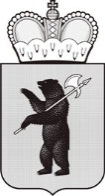 МИНИСТЕРСТВО ОБРАЗОВАНИЯЯРОСЛАВСКОЙ ОБЛАСТИСоветская ул., д. . Ярославль, 150000Телефон (4852) 40-18-95Факс (4852) 72-83-81e-mail: dobr@yarregion.ruhttp://yarregion.ru/depts/dobrОКПО 00097608, ОГРН 1027600681195,ИНН / КПП 7604037302 / 760401001__________________№______________На №           от           Руководителям органов местного самоуправления, осуществляющих управление в сфере образования Руководителям государственных профессиональных образовательных организаций (по списку рассылки)Руководителям государственных общеобразовательных организаций (по списку рассылки)О программном обеспечении для проведения ОГЭ по информатике в 2024 годуПервый заместитель министраС.В. Астафьева